Enhanced Support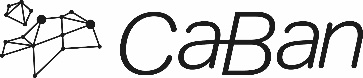 Week 3Name 	Mentor SchoolTutorDateTargets linked to Pedagogy (essential)Targets linked to Pedagogy (essential)Targets linked to Pedagogy (essential)Targets linked to Pedagogy (essential)Targets linked to Pedagogy (essential)Targets linked to Collaboration, Collaboration, Leadership, Innovation or Professional Learning (optional)Targets linked to Collaboration, Collaboration, Leadership, Innovation or Professional Learning (optional)Targets linked to Collaboration, Collaboration, Leadership, Innovation or Professional Learning (optional)Targets linked to Collaboration, Collaboration, Leadership, Innovation or Professional Learning (optional)Targets linked to Collaboration, Collaboration, Leadership, Innovation or Professional Learning (optional)Support PlanSupport PlanSupport PlanSupport PlanSupport PlanAT’s Response and agreed actionsAT’s Response and agreed actionsAT’s Response and agreed actionsAT’s Response and agreed actionsAT’s Response and agreed actionsOverall progress against the targets – mentor summary.	Week 1 Description and evaluation of support givenAT’s reflections and next stepsOverall progress against the targets; mentor summary.	Week 2Description and evaluation of support givenAT’s reflections and next stepsRefining teachingOverall progress in Pedagogy (during final week of support plan)	Evaluative and summative comments Overall progress in Pedagogy (during final week of support plan)	Evaluative and summative comments Managing the …. environmentOverall progress in Pedagogy (during final week of support plan)	Evaluative and summative comments Overall progress in Pedagogy (during final week of support plan)	Evaluative and summative comments AssessmentOverall progress in Pedagogy (during final week of support plan)	Evaluative and summative comments Overall progress in Pedagogy (during final week of support plan)	Evaluative and summative comments DifferentiationOverall progress in Pedagogy (during final week of support plan)	Evaluative and summative comments Overall progress in Pedagogy (during final week of support plan)	Evaluative and summative comments Subject knowledge and disciplineOverall progress in Pedagogy (during final week of support plan)	Evaluative and summative comments Overall progress in Pedagogy (during final week of support plan)	Evaluative and summative comments Four purposes for learnersOverall progress in Pedagogy (during final week of support plan)	Evaluative and summative comments Overall progress in Pedagogy (during final week of support plan)	Evaluative and summative comments Exploiting subject disciplinesLearner progress (during final week of support plan)	Summarise all learners’ progress over time in all lessons. 	Comment on all classes and significant individuals and groups.Learner progress (during final week of support plan)	Summarise all learners’ progress over time in all lessons. 	Comment on all classes and significant individuals and groups.Blended learning experiencesLearner progress (during final week of support plan)	Summarise all learners’ progress over time in all lessons. 	Comment on all classes and significant individuals and groups.Learner progress (during final week of support plan)	Summarise all learners’ progress over time in all lessons. 	Comment on all classes and significant individuals and groups.Real life, authentic contextsLearner progress (during final week of support plan)	Summarise all learners’ progress over time in all lessons. 	Comment on all classes and significant individuals and groups.Learner progress (during final week of support plan)	Summarise all learners’ progress over time in all lessons. 	Comment on all classes and significant individuals and groups.Progression in learningFocus (based on support plan targets) 	Refer to handbookFocus (based on support plan targets) 	Refer to handbookCross-curricular themesFocus (based on support plan targets) 	Refer to handbookFocus (based on support plan targets) 	Refer to handbookInfluencing learnersLesson Observation 	Analyse significant incidents, activities and planning relevant to the agreed focus	Refer to learners’ learning in the lessonLesson Observation 	Analyse significant incidents, activities and planning relevant to the agreed focus	Refer to learners’ learning in the lessonChallenge and expectationsLesson Observation 	Analyse significant incidents, activities and planning relevant to the agreed focus	Refer to learners’ learning in the lessonLesson Observation 	Analyse significant incidents, activities and planning relevant to the agreed focus	Refer to learners’ learning in the lessonListening to learners Lesson Observation 	Analyse significant incidents, activities and planning relevant to the agreed focus	Refer to learners’ learning in the lessonLesson Observation 	Analyse significant incidents, activities and planning relevant to the agreed focus	Refer to learners’ learning in the lessonLearners leading learningLesson Observation 	Analyse significant incidents, activities and planning relevant to the agreed focus	Refer to learners’ learning in the lessonLesson Observation 	Analyse significant incidents, activities and planning relevant to the agreed focus	Refer to learners’ learning in the lessonSustained effort and resilienceLesson Observation 	Analyse significant incidents, activities and planning relevant to the agreed focus	Refer to learners’ learning in the lessonLesson Observation 	Analyse significant incidents, activities and planning relevant to the agreed focus	Refer to learners’ learning in the lessonReflection on learningLesson Observation 	Analyse significant incidents, activities and planning relevant to the agreed focus	Refer to learners’ learning in the lessonLesson Observation 	Analyse significant incidents, activities and planning relevant to the agreed focus	Refer to learners’ learning in the lessonWelsh language skillsLesson Observation 	Analyse significant incidents, activities and planning relevant to the agreed focus	Refer to learners’ learning in the lessonLesson Observation 	Analyse significant incidents, activities and planning relevant to the agreed focus	Refer to learners’ learning in the lessonRecommended steps following the Support Action Plan (please tick one)	Recommended steps following the Support Action Plan (please tick one)	Recommended steps following the Support Action Plan (please tick one)	Recommended steps following the Support Action Plan (please tick one)	The AT continues with the School ExperienceThe AT continues with the School ExperienceThe AT continues with the School ExperienceThe school placement is withdrawnThe school placement is withdrawnThe school placement is withdrawnTargets 	To be drafted with the trainee and not for the trainee.Targets 	To be drafted with the trainee and not for the trainee.Targets 	To be drafted with the trainee and not for the trainee.Targets 	To be drafted with the trainee and not for the trainee.The observed lesson was:representative not as effective as usualmore effective than usualmore effective than usualPrincipal mentor 	Principal mentor 	Principal mentor 	Principal mentor 	Moderator	Moderator	Moderator	AT’s Reflective analysis of teaching and learning during the final week of the Enhanced SupportProgress in Pedagogy (200-300 words)	Give particular attention to the targets of the observed lesson.Next steps (100 words)	What you need to do to improve, using your new targets as a focusPedagogy standards and References	Link these to your next steps 